СУМСЬКА МІСЬКА РАДАVІІ СКЛИКАННЯ LІ СЕСІЯРІШЕННЯРозглянувши електронну петицію Плевако Валерія Анатолійовича «Передати будівлю 4-ї школи школі «ПРОСПЕРІТАС», розміщену на веб-порталі «Єдина система місцевих петицій» (http://e-dem.in.ua /sumy/Petition/View/1409), ураховуючи, що об’єкт незавершеного будівництва «Будівля Реального училища (школа № 4) м. Суми-реконструкція» є пам’яткою архітектури місцевого значення і перебуває на балансі Комунальної установи Сумської загальноосвітньої школи І-ІІІ ступенів № 4 імені Олександра Аніщенка, що учні    5-11-х класів навчаються у прибудованих до центрального корпусу будівлях, а освітній  процес ускладнюється відсутністю актової зали, їдальні, недостатньою кількістю навчальних кабінетів, зважаючи на те, що у центрі міста заклади загальної середньої освіти  переповнені і є необхідність  продовження робіт щодо реконструкції вищезазначеного об’єкту  та введення його в експлуатацію як комунального закладу освіти, відповідно статті 231 Закону України «Про звернення громадян», пункту 4.3 розділу 4 Положення про порядок подання електронних петицій та їх розгляду органами місцевого самоврядування міста Суми, затвердженого рішенням Сумської міської ради від 25 жовтня 2017 року № 2692-МР, керуючись статтею 25 Закону України «Про місцеве самоврядування в Україні», Сумська міська радаВИРІШИЛА:1. Не підтримувати електронну петицію Плевако Валерія Анатолійовича «Передати будівлю 4-ї школи школі «ПРОСПЕРІТАС», розміщену на веб-порталі «Єдина система місцевих петицій» 2. Повідомити Плевако Валерія Анатолійовича про прийняте рішення.3. Організацію виконання цього рішення покласти на заступника міського голови з питань діяльності виконавчих органів ради Мотречко В.В.Сумський  міський голова                                                                    О.М. ЛисенкоВиконавець: Данильченко А.М._________________20.12.2018Рішення Сумської міської ради «Про розгляд електронної петиції Плевако Валерія Анатолійовича «Передати будівлю 4-ї школи школі «ПРОСПЕРІТАС»» доопрацьовано і вичитано, текст відповідає оригіналу прийнятого рішення та вимогам статей 6-9 Закону України «Про доступ до публічної інформації» та Закону України «Про захист персональних даних».Проект рішення Сумської міської ради «Про розгляд електронної петиції Плевако Валерія Анатолійовича «Передати будівлю 4-ї школи школі «ПРОСПЕРІТАС»» був завізований:Начальник управління освіти і науки                          А.М. Данильченко                                                                                              Сумської міської ради                                                   _____________20.12.2018 р.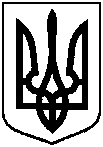 від 19 грудня 2018 року № 4276-МР м. СумиПро розгляд електронної петиції Плевако Валерія Анатолійовича «Передати будівлю 4-ї школи школі «ПРОСПЕРІТАС»Заступник міського голови з питань діяльності виконавчих органів ради Начальник управління освіти і науки Сумської міської ради Директор департаменту забезпечення ресурсних платежів Сумської міської радиНачальник правового управління Сумської міської ради Секретар Сумської міської радиВ.В.Мотречко А.М.Данильченко Ю.М. Клименко О.В. Чайченко А.В. Баранов